 АДМИНИСТРАЦИЯ 
ЛЕНИНСКОГО МУНИЦИПАЛЬНОГО РАЙОНА
ВОЛГОГРАДСКОЙ ОБЛАСТИ______________________________________________________________________________ПОСТАНОВЛЕНИЕОт  19.06.2019  № 279 Об утверждении Порядка организации и  контроля за расходованием субсидии ресурсоснабжающими организациями  Ленинского муниципального района  на компенсацию (возмещение) выпадающих доходов, связанных с применением льготных тарифов на коммунальные  ресурсы (услуги) и техническую воду, поставляемые населению, источником финансового обеспечения которых являются субвенции из областного бюджетаВ соответствии с Законом Волгоградской области от 12.07.2013 № 89-ОД «О наделении органов местного самоуправления муниципальных районов и городских округов Волгоградской области государственными полномочиями Волгоградской области по компенсации (возмещению) выпадающих доходов ресурсоснабжающих организаций, связанных с применением льготных тарифов на коммунальные ресурсы (услуги) и техническую воду, поставляемые населению», Приказом Комитета тарифного регулирования Волгоградской области от 07.12.2017г № 48/90 «Об утверждении порядка организации и контроля за осуществлением органами местного самоуправления и муниципальных районов и городских округов Волгоградской области государственных полномочий»,    постановлением администрации Ленинского муниципального района от 02.06.2017 № 268 «Об утверждении Порядка расходования субсидий ресурсоснабжающим организациям на компенсацию (возмещение) выпадающих доходов, связанных с применением льготных тарифов на коммунальные ресурсы (услуги) и техническую воду, поставляемые населению, источником финансового обеспечения которых являются субвенции из областного бюджета», руководствуясь статьей 22 Устава Ленинского муниципального района Волгоградской областиадминистрация Ленинского муниципального района ПОСТАНОВЛЯЕТ: 1.Утвердить Порядок организации и  контроля за расходованием субсидии ресурсоснабжающими организациями Ленинского муниципального района на компенсацию (возмещение) выпадающих доходов, связанных с применением льготных   тарифов на коммунальные ресурсы (услуги) и техническую воду, поставляемые населению, источником финансового обеспечения которых являются субвенции из областного бюджета (прилагается).  2. Постановление вступает в силу со дня его подписания и подлежит официальному обнародованию. 3. Контроль исполнения постановления возложить на начальника отдела по жизнеобеспечению администрации Ленинского муниципального района  А.Р. Сошкину.Глава администрацииЛенинского муниципального района 				  Н.Н. Варваровский УТВЕРЖДЕНпостановлением администрацииЛенинского муниципального района                                                                                              от 19.06.2019 № 279Порядок  организации и  контроля за расходованием субсидии ресурсоснабжающими организациями  Ленинского муниципального района  на компенсацию (возмещение) выпадающих доходов, связанных с применением льготных тарифов на коммунальные ресурсы (услуги) и техническую воду, поставляемые  населению, источником финансового обеспечения которых являются  субвенции из областного бюджета1. Общие положения1.1. Настоящий Порядок определяет общие принципы и требования организации и осуществления контроля уполномоченным органом администрации  Ленинского муниципального района – отделом по жизнеобеспечению администрации Ленинского муниципального района за осуществлением государственных полномочий по компенсации (возмещению) выпадающих доходов ресурсоснабжающих организаций,  связанных с применением льготных тарифов на коммунальные ресурсы (услуги) и техническую воду, поставляемые  населению, источником финансового обеспечения которых являются субвенции из областного бюджета.1.2. Отдел по жизнеобеспечению администрации Ленинского муниципального района (далее - уполномоченный орган) контролирует ресурсоснабжающие организации по расходованию предоставленных на эти цели субвенций из областного бюджета, осуществляет проверку документов, подтверждающих фактический объем реализации коммунального ресурса (услуги) и технической воды, поставляемых населению.2. Формы контроля2.1. Контроль осуществляется должностными лицами уполномоченного органа.2.2. Контроль осуществляется в следующих формах:- запрос о предоставлении документов и информации;- проведение проверки. 3. Порядок проведения проверки3.1. Организация проверки осуществляется в порядке, установленном настоящим Порядком.3.2. На основании Приказа Комитета тарифного регулирования от 07.12.2017 № 48/90 «Об утверждении порядка организации и контроля за осуществлением органами местного самоуправления муниципальных районов и городских округов Волгоградской области государственных полномочий» проверки проводятся два раза в (полугодие и год)3.3. Ресурсоснабжающие организации обязаны предоставлять в уполномоченный орган для проверки два раза в год до 30 числа месяца, следующего за отчетным кварталом (вторым и четвертым) следующие документы: - финансовую заявку на корректировку средств, полученных на осуществление переданных государственных полномочий Волгоградской области по компенсации (возмещению) выпадающих доходов ресурсоснабжающих организаций, связанных с применением льготных тарифов на коммунальные ресурсы (услуги) и техническую воду, поставляемы населению;- форму 22-ЖКХ (ресурсы)  ресурсоснабжающих организаций - получателей субсидий, заверенную Территориальным органом Федеральной службы государственной статистики по Волгоградской области;- счета-фактуры ресурсоснабжающих организаций фактического отпуска объема коммунального ресурса.3.4. Ответственность за достоверность предоставленных в уполномоченный орган сведений и документов, полученных для предоставления ресурсоснабжающим организациям субсидий, возлагается на руководителей и главных бухгалтеров ресурсоснабжающих организаций.3.5. При осуществлении проверки,  в случае не соответствия данных указанных в предоставленных согласно настоящему порядку документах фактических объемов отпуска коммунальных ресурсов (услуг) уполномоченный орган вправе запрашивать и получать от  ресурсоснабжающих организаций необходимые документы.3.6.. Ресурсоснабжающие организации при проведении проверки обязаны:- представлять документы и иную информацию запрашиваемую уполномоченным органом для проверки фактических объемов отпуска коммунальных ресурсов (услуг), относящиеся к предмету контроля.- исполнять письменные предписания уполномоченного органа.4. Порядок составления акта поверки и требования к нему4.1. По результатам проверки после ее завершения должностным лицом уполномоченного органа составляется акт проверки.4.2. Акт проверки оформляется в двух экземплярах, один из которых вручается руководителю ресурсоснабжающей организации.4.3. В акте проверки указываются:место и дата составления;основание проведения проверки; фамилия, имя, отчества должностных лиц уполномоченного органа, проводивших проверку;дата начала  и окончание проверки;выявленные недостатки и нарушения  либо с указанием на отсутствие нарушений;подписи руководителя ресурсоснабжающей организации;подписи должностных лиц, проводивших проверку.5. Порядок представления уполномоченным органом запрашиваемой информации об осуществлении государственных полномочий5.1. Уполномоченный орган Ленинского муниципального района представляет в Комитет тарифного регулирования следующие документы:	- ежеквартальный отчет о расходовании предоставленных субвенций на осуществление государственных полномочий по форме согласно приложению 1 к настоящему порядку, срок предоставления не позднее 15 числа месяца, следующего  за отчетным кварталом;	- полугодовой и годовой отчет об осуществлении государственных  полномочий  по форме согласно приложению 2 к настоящему Порядку, срок представления не позднее 15 числа месяца, следующего за отчетным кварталом;- финансовых заявок и отчетов по форма и в сроки, предусмотренные Порядком предоставления субвенций бюджетам муниципальных районов и городских округов Волгоградской области из областного бюджета на осуществление переданных государственных полномочий Волгоградской области по компенсации (возмещению) выпадающих доходов ресурсоснабжающих организаций, связанных с применением льготных тарифов на коммунальные ресурсы (услуги) и техническую  воду,  поставляемые населению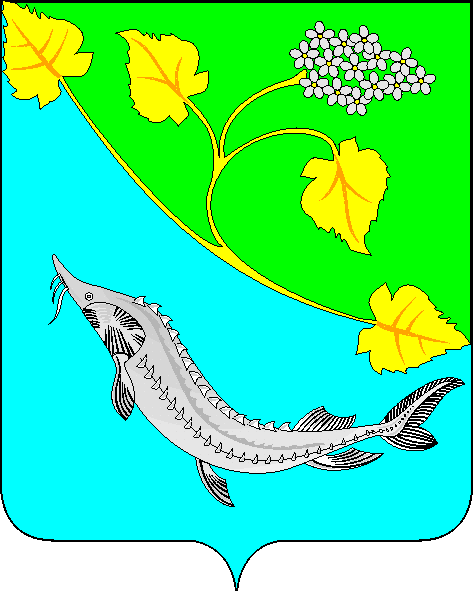 